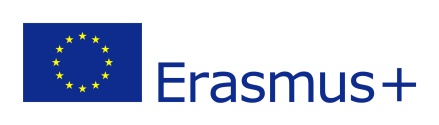 Metodický materiál 	Jarný vtáčikVýtvarná aktivita pre deti inšpirovaná príchodom sviatkov jari.Technika: drôtikovanieMateriál: rôzne drôtiky, špajdle, klieštiky, nožnice, koráliky, gombíkyVek detí: 5 – 6-rokov Popis činnosti:  Vedieme  s deťmi rozhovor o prichádzajúcich sviatkov jari .Nakreslím siluetu vtáčika. Podľa vzoru ohýbam drôt. Na medený drôtik navliekam koráliky, gombíky a obmotám na obvodový drôt.  Špajdľu obmotám drôtikom a hotový výrobok si môžeme zapichnúť do kvetináča. 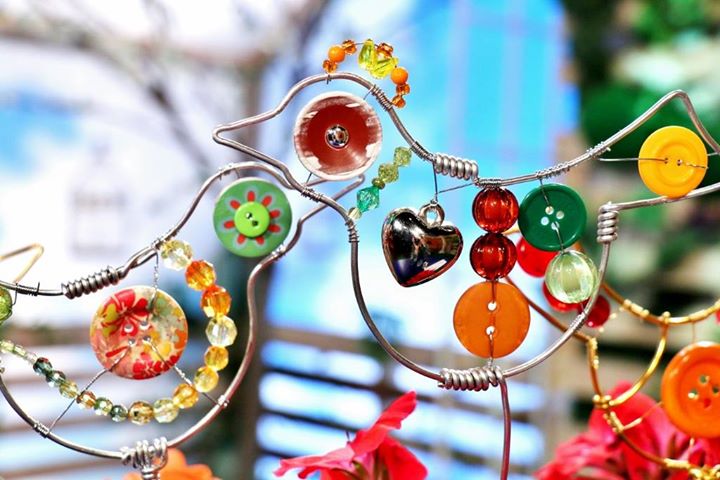 